GOVERNO DO ESTADO DE SÃO PAULO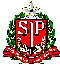 SECRETARIA DE ESTADO DA EDUCAÇÃODIRETORIA DE ENSINO REGIÃO SÃO JOÃO DA BOA VISTASão João da Boa Vista, 13 de fevereiro de 2019.COMUNICADO Assunto: Atribuição de vaga para designação, junto ao Programa de Ensino Integral,  nos termos da Resolução SE 67/14ATRIBUIÇÃO DE VAGA PARA DESIGNAÇÃO DE DIRETOR DE ESCOLA E DOCENTE -   PROGRAMA DE ENSINO INTEGRALEDITAL DE CONVOCAÇÃO PARA SESSÃO DE ESCOLHA DE VAGAS NOS TERMOS DA RESOLUÇÃO SE 67/14A Dirigente Regional de Ensino, da Diretoria de Ensino Região São João da Boa Vista, CONVOCA os candidatos inscritos e classificados nos termos da Resolução SE 67/14, para sessão de escolha de vagas, na seguinte conformidade:I) DATA, HORÁRIO E LOCAL DA ATRIBUIÇÃO:Data: 18/02/2018 (segunda-feira).Horário: 9H.Local: sede da Diretoria de Ensino Região São João da Boa Vista.Endereço: Rua Getúlio Vargas, 507 – Centro – São João da Boa Vista / SP.II) DAS VAGAS:A) EE Alexandre Fleming, município de Vargem Grande do Sul:- 01 (uma) vaga para Diretor de Escola.B) EE Carlos Lima Dias Dr., município de Mococa: - 01 (uma) vaga para docente habilitado em Educação FísicaIII) PÚBLICO ALVO: Diretores de Escola e Docentes, inscritos e classificados conforme DOE de 06/02/2019, Seção I – Poder Executivo, página 85. Solicitamos ampla divulgação junto aos interessados.Atenciosamente,Sílvia Helena Dalbon BarbosaDirigente Regional de Ensino